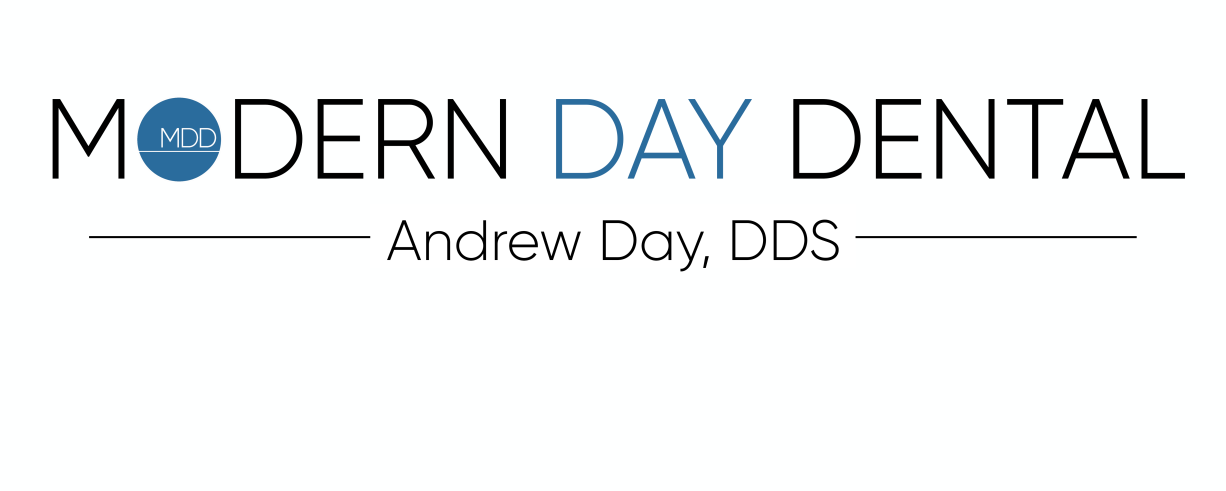 Date:Patient:I, ___________________________ request the release of my current x-rays. Please mail x-rays to Dr: ____________________________ 		    Address: _________________________	   	  	          _________________________			          _________________________OrEmail: _________________________Signature: ______________________________________